División de Educación Primaria y Secundaria (DESE) de Arkansas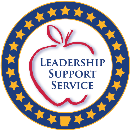 Encuesta sobre el uso de idiomas en el hogarTodos los estudiantes que se inscriben por primera vez en las escuelas de Arkansas deben llenar la encuesta sobre el uso de idiomas en el hogar. Gracias por proporcionar la información necesaria en la encuesta sobre el uso de idiomas en el hogar. Comuníquese con la escuela de su hijo si tiene preguntas adicionales sobre este formulario o sobre los servicios escolares disponibles.   Nota para el distrito: Este formulario está disponible en varios idiomas en http://www.arkansased.gov/divisions/learning-services/english-learners Si en alguna de las preguntas de la 1 a la 6 se recibe una respuesta que indique un idioma distinto al inglés, será necesaria una prueba de dominio del idioma inglés.  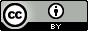 Este trabajo, “Encuesta sobre los idiomas en el hogar del Departamento de Educación de Arkansas (ADE)”, se deriva de la “Encuesta sobre los idiomas en el hogar de la Oficina del Superintendente de Instrucción Pública (OSPI)“ de la Oficina del Superintendente de Instrucción Pública (Office of Superintendent of Public Instruction, OSPI) y se usa bajo la licencia CC BY. “La encuesta sobre los idiomas en el hogar del Departamento de Educación de Arkansas (ADE)” está autorizada por la Unidad de Estudiantes de Inglés del Departamento de Educación de Arkansas bajo la licencia CC BY.Nombre del estudiante:Nombre del estudiante:Grado:Fecha:		Escuela:Núm. de ID estatal del estudiante:Género:Fecha de nacimiento:Nombre del padre/madre/tutor:                                             Nombre del padre/madre/tutor:                                             Firma del padre/madre/tutor:Firma del padre/madre/tutor:Derecho a servicios de traducción e interpretaciónIndique el idioma de su preferencia para que podamos ofrecerle un intérprete o documentos traducidos sin costo alguno, cuando los necesite.Todos los padres tienen derecho a estar informados sobre la educación de sus hijos en un idioma que puedan entender.
a) ¿En qué idioma prefiere recibir los mensajes escritos de la escuela?__________________________________ b) ¿En qué idioma preferiría comunicarse de forma oral con el personal de la escuela?     __________________________________Todos los padres tienen derecho a estar informados sobre la educación de sus hijos en un idioma que puedan entender.
a) ¿En qué idioma prefiere recibir los mensajes escritos de la escuela?__________________________________ b) ¿En qué idioma preferiría comunicarse de forma oral con el personal de la escuela?     __________________________________Todos los padres tienen derecho a estar informados sobre la educación de sus hijos en un idioma que puedan entender.
a) ¿En qué idioma prefiere recibir los mensajes escritos de la escuela?__________________________________ b) ¿En qué idioma preferiría comunicarse de forma oral con el personal de la escuela?     __________________________________Elegibilidad para apoyo de desarrollo lingüísticoLa información sobre el uso del idioma del estudiante nos ayuda a identificar a aquellos que puedan ser elegibles para recibir apoyo prolongado para desarrollar las habilidades lingüísticas necesarias para el éxito académico. Es posible que se requiera realizar pruebas para determinar si el apoyo lingüístico es necesario.¿Qué idiomas se hablan en casa?      _______________________________________¿Qué idioma aprendió primero su hijo?__________________________________¿Qué idioma usa su hijo con mayor frecuencia en el hogar?__________________________________¿Qué idioma habla su familia con mayor frecuencia en el hogar?      __________________________________ ¿Qué idioma hablan los adultos entre sí con mayor frecuencia en el hogar?     ____________________________________¿Qué idiomas se hablan en casa?      _______________________________________¿Qué idioma aprendió primero su hijo?__________________________________¿Qué idioma usa su hijo con mayor frecuencia en el hogar?__________________________________¿Qué idioma habla su familia con mayor frecuencia en el hogar?      __________________________________ ¿Qué idioma hablan los adultos entre sí con mayor frecuencia en el hogar?     ____________________________________¿Qué idiomas se hablan en casa?      _______________________________________¿Qué idioma aprendió primero su hijo?__________________________________¿Qué idioma usa su hijo con mayor frecuencia en el hogar?__________________________________¿Qué idioma habla su familia con mayor frecuencia en el hogar?      __________________________________ ¿Qué idioma hablan los adultos entre sí con mayor frecuencia en el hogar?     ____________________________________Educación previa Sus respuestas sobre el país natal y la educación previa de su hijo nos brindan información sobre el conocimiento y las habilidades que el estudiante trae a la escuela.Este formulario no se usa para identificar la situación migratoria legal de los estudiantes.¿Dónde nació su hijo? ___________________
¿Cuándo fue la primera vez que su hijo asistió a la escuela en los Estados Unidos (los 50 estados, DC)?  (Jardín de infancia – 12.° grado)   
     _______________________
     Mes           Día       Año¿Su hijo ha asistido a una escuela en Puerto Rico? _______¿Dónde nació su hijo? ___________________
¿Cuándo fue la primera vez que su hijo asistió a la escuela en los Estados Unidos (los 50 estados, DC)?  (Jardín de infancia – 12.° grado)   
     _______________________
     Mes           Día       Año¿Su hijo ha asistido a una escuela en Puerto Rico? _______¿Dónde nació su hijo? ___________________
¿Cuándo fue la primera vez que su hijo asistió a la escuela en los Estados Unidos (los 50 estados, DC)?  (Jardín de infancia – 12.° grado)   
     _______________________
     Mes           Día       Año¿Su hijo ha asistido a una escuela en Puerto Rico? _______